Podklady k samostudiu z důvodu uzavření základních škol na dobu 11. – 22. května 2020 – 5.BGoogle učebnaKurz ČJ třídy 5.B v google učebně je pod kódem: j77owez Kurz Mat třídy 5.B v google učebně je pod kódem: iea7du4Kurz AJ třídy 5.B v google učebně je pod kódem: fi4tm6c (Květa Dytrychová)Kurz AJ je v google učebně pod kódem: abx3apg (Bc. Lucie Fricová)Kurz NS (VL, Př) je v google učebně pod kódem: h5hxwtkKurz ICT je v google učebně pod kódem: tfekh46 (Bc. Jakub Fric)Kurz ICT je v google učebně pod kódem: nfgltde (Mgr. Michaela Blažková)Český jazyk a literatura – učitel: Mgr. Michaela Blažková        kontakt: Michaela.Blazkova@zshajeslany.cz         Mluvnice: Věta x souvětí, základní skladební dvojiceUčebnice ústně: Prostuduj žlutou tabulku na str. 164 a s ní související cv. 1 a 2. Připomeň si, že dle počtu přísudků (slovesných tvarů) ve větném celku dokážeme určit, zda jde o větu jednoduchou, či souvětí (z kolika vět se souvětí skládá).Uč. str. 166/1, prostuduj žluté tabulky na str. 166 – 168.Procvičuj učivo na str. 172 – 173.Písemně: PS str. 33 dle zadání (Bude probráno na on-line hodině.)Uč. 165/6a – opiš věty a označ v každé z nich základní skladební dvojici.Základní skladební dvojici tvoří přísudek (Co dělá podmět?) a podmět (Kdo, co?). Ve větě ji označujeme pomocí dvojité svorky (viz obrázek níže).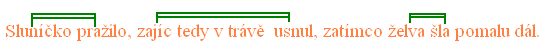 Uč. 167/31. Vypiš ze cvičení slova s doplněnou koncovkou (za sebe, oddělená čárkami).2. Vypiš z vět základní skladební dvojice (za sebe, oddělené čárkami).PS 34/1 Podtrhni rovnou čarou podmět a vlnovkou přísudek (někde je podmět nevyjádřený).Uč. 173/3 aPS 35/1Na e-mail nebo vyplněním v Google učebně vyučující pošli ke kontrole tato cvičení: uč. 165/6a, 167/3 – oba úkoly, PS 34/1.Sloh – Ústně uč. str. 171/5a, 171/6. Zkus si do slohového sešitu zpracovat krátký deníkový zápis jednoho svého dne ze 2 pohledů – jednou „růžově“ a podruhé „černě“ (viz 172/6b).Čtení Čítanka str. 84 – 87 (I. Klíma: Markétin zvěřinec)Střídej tiché a hlasité čtení, o přečteném textu vypravuj někomu z rodiny – o čem příběh byl, jaké postavy v něm vystupovaly, jaké měly vlastnosti.Čítanka str. 96 – 97 (J. Kainar: Kocourek), 104 (J. Žáček: Bernardýnům třikrát sláva), 108 (J. Nohavica: Lachtani).- U básní si spočítej, kolik mají slok, jaký je počet veršů v jednotlivých slokách (1 verš = 1 řádek básně), zkus najít rýmující se slova na konci řádků.Anglický jazyk – učitel: Květa Dytrychová                                       kontakt: Kveta.Dytrychova@zshajeslany.cz                                                              Téma – Místa – učebnice str. 60 – 63 + pracovní sešit str. 50 - 51V online učebně “Poslechová cvičení – poslech lekce 5 – část E“týden: PS str. 77/5 (Culture) – naučit novou slovní zásobu (umět i napsat)Uč str. 60/1,2 – ústně – přečíst, přeložit text a odpovědět zda pravda/lež + otázkyUč str. 61/1, 2 – ústně – přečíst, přeložit a spojit jména k významům PS str. 50/ 1, 2 – vypracovat cvičení písemnětýden:PS str. 77/5 (English across + Your project) – naučit novou slovní zásobu (umět i napsat)Uč str. 62/1, 2 – ústně - doplnit předložky místa a doplnit slovíčka k obrázkůmUč str. 62/3a – ústně - poslech v google učebně - odpovědět co James umí / neumíUč str. 63/1, 2 – ústně – poslech v google učebně - doplnit slova do písničkyPS str. 51 – vypracovat všechna cvičení písemněAnglický jazyk – učitel: Bc. Lucie Fricová                                                  kontakt: Lucie.Fricova@zshajeslany.czTéma – Místa – učebnice (str. 60 – 63), pracovní sešit (str. 50 – 51)Slovní zásoba v pracovním sešitě na str. 77/ 5 Culture, English across the curriculumUčebnice str. 60 – CULTURE – Přečíst, přeložit si text o domech v Británii. Do školního sešitu odpověz na otázky ve cv. 1, zda jsou pravdivé či nepravdivé. Ve cvičení 2 odpověz na otázky týkající se naší země. Popiš svůj byt (cvičení 3).Učebnice str. 61 – Jak vznikly názvy některých míst – přečíst si a přeložitUčebnice str. 62 – Opakování 5. lekce – Slovní zásoba 5. lekce (místa, budovy), předložky místa, vazba There is/ There are, sloveso can/ can´t – poslechové cvičení (v online učebně z přiložené audio nahrávky)Učebnice str. 63 – Projekt – Moje město/ vesnice. Do školního sešitu vytvoř projekt o svém městě. Vyber si alespoň 5 budov, nakresli je (nebo vyfoť) a popiš (a hospital, a school,aj.). Nakresli si mapku města nebo použij internet. Popiš některá zajímavá místa.V PRACOVNÍM SEŠITĚ str. 50 – 51 – Cvičení vypracuj dle zadání.Matematika – učitel:   Ing. Tereza Krulikovská                            kontakt: Tereza.Krulikovska@zshajeslany.cz                       Tento týden nás čekají zlomky. Doufám, že sledujete pořad UčíTelka. V úterý 28. dubna jste si mohli připomenout, co to je zlomek a jak se zlomky počítáme. Podívejte se na záznam hodiny a připomeňte si počítání se zlomky. https://www.ceskatelevize.cz/porady/13394657013-ucitelka/12772-rozvrh-a-materialy/?datum=28.4.2020#rozvrhÚkol č. 1: Zapiš, jaká část obrazce je vybarvena: 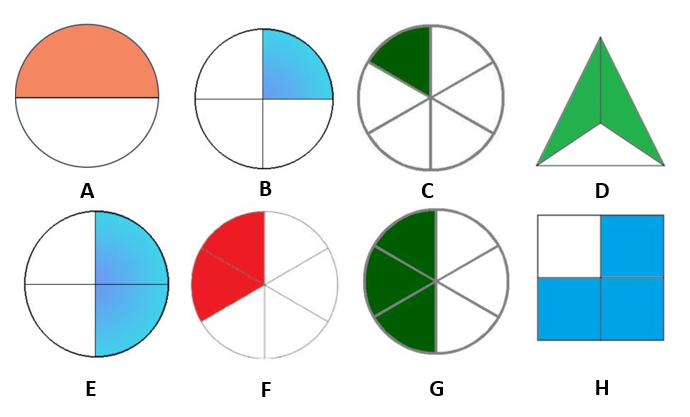 Úkol č. 2: Zapiš, jaká část obrazce je vybarvena. Desetinným číslem i zlomkem.Učebnice matematiky 3. díl, strana 5/cvičení 3.Úkol č. 3: Zapiš, jaká část obrazce je vybarvena. Dvojice zlomků porovnej. Učebnice matematiky 3. díl, strana 14/cvičení 5.Úkol č. 4: Pro řešení následujících příkladů budeš potřebovat tuto tabulku. Tabulku si vytiskni (obkresli) a rozstříhej na jednotlivé díly. 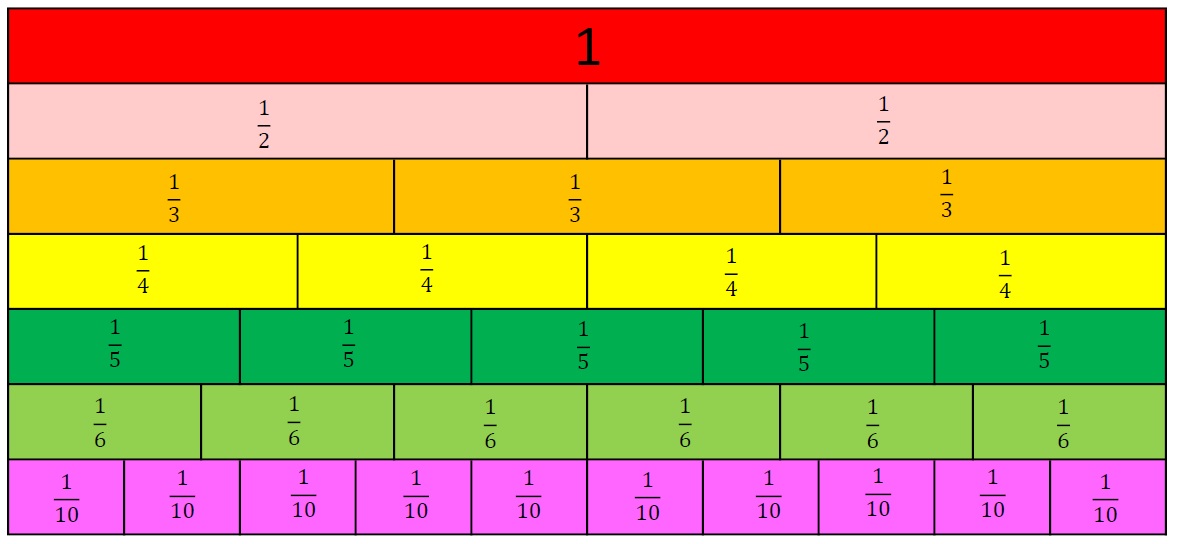 Vypočítej podle vzoru. Pokus se najít více řešení. Jakou část celku musím přidat k danému zlomku, abych dostal(a) jeden celý celek. 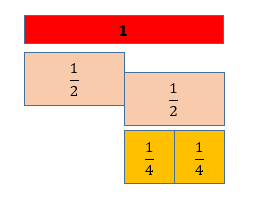 Vzorové řešení:                   Musím přidat: Úkol č. 5: Sčítej zlomky se stejným jmenovatelem. Matematika 3. díl, strana 17/cvičení 4.Úkol č. 6: Odčítej zlomky se stejným jmenovatelem. Matematika 3. díl, strana 17/cvičení 7Úkol č. 7: Opakujeme desetinná čísla. Rozhodni, zda se jedná o násobení nebo dělení a doplň správně. Matematika 3. díl, strana 17/cvičení 7Náš svět – učitel: Mgr. Michaela Blažková                                    kontakt: Michaela.Blazkova@zshajeslany.cz                                                    Vlastivěda Sousední státy ČRÚstně: Zopakuj si učivo v učebnici na str. 47. Prostuduj novou látku v učebnici na str. 48 – 55.Cvičení - Všechna tato cvičení stačí vyplnit pouze v Google Učebně.Vypracuj prosím následující úkoly, odpovědi na všechny otázky nalezneš v učebnici na stranách 48-55.Úkol č. 1: Napiš do mapy názvy států, které sousedí s ČR. 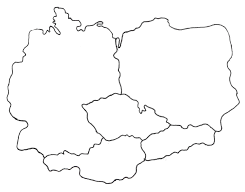 Úkol č. 2: Kterému státu patří vlajka?  Úkol č. 3: Spoj, co k sobě patří.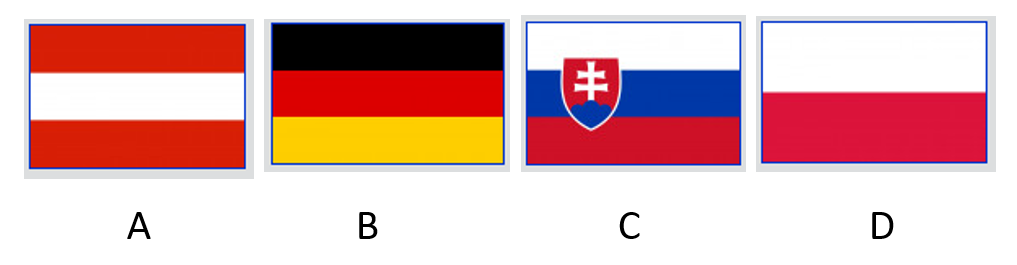 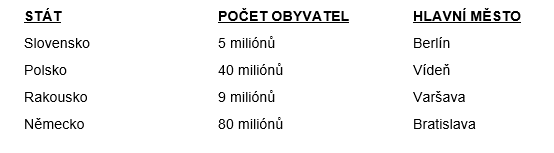 Úkol č. 4: Přiraď ke státům další velká města.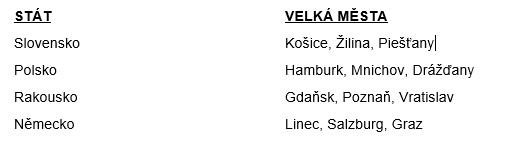 Úkol č. 5: Přiraď řeky ke státu, kterým protékají.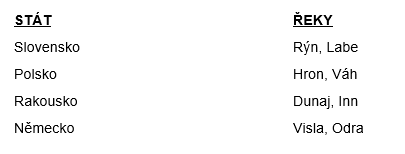 Úkol č. 6: Pro který stát je typické následující tvrzení?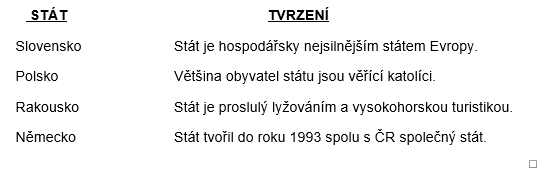 Úkol č. 7: Ve kterém státě byste hledali tyto zajímavosti: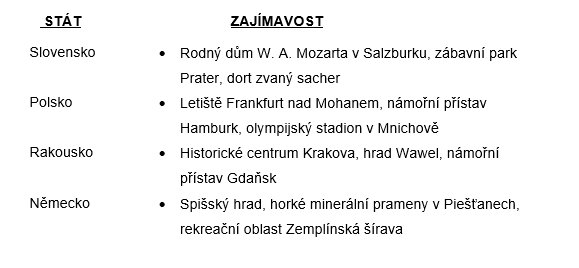 Přírodověda – Vylučovací soustava, SmyslyÚstně: Prostuduj učivo a obrázky v uč. na str. 61 – 63, nauč se popsat stavbu oka a ucha.Písemně: zápis do sešitu (možno také vytisknout a nalepit).Vylučovací soustava- zajišťuje vylučování odpadních látek.- tvoří ji: ledvinymočový měchýřmočovodymočová trubiceLedviny přebírají z krve přebytečnou tekutinu, soli a odpadní látky. Smysly- kontakt s okolním prostředím a reakce na jeho změny- zrak (oko), sluch (ucho), čich (nos), chuť (jazyk), hmat (kůže)Cvičení:Všechna tato cvičení stačí vyplnit pouze v Google Učebně.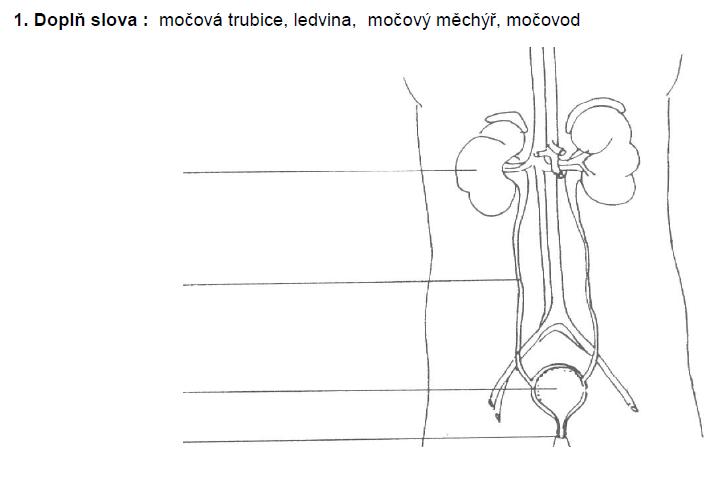 2. Stavba oka – doplň: sítnice, duhovka, čočka, zornice.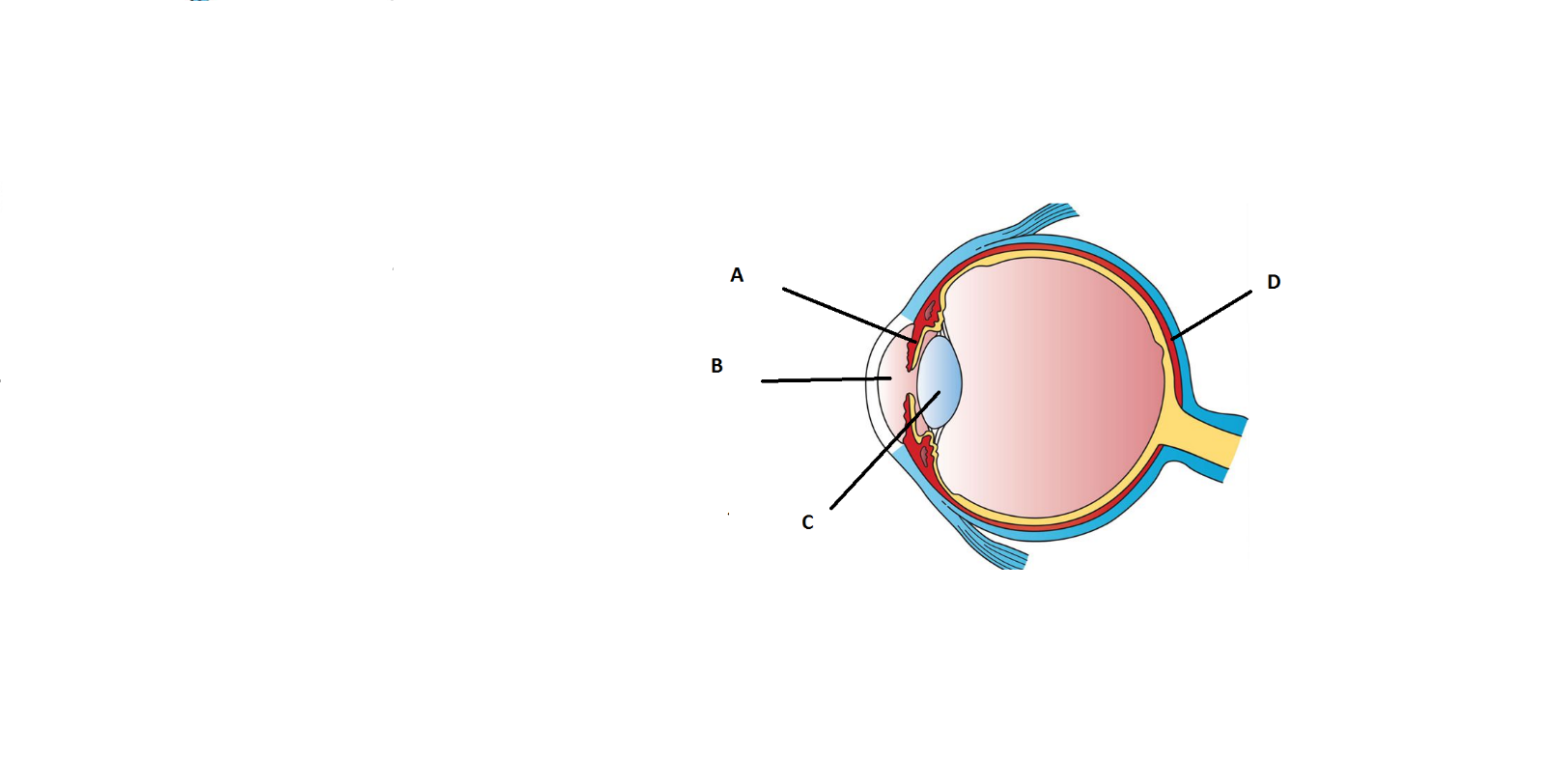 3. Označ, na kterých místech jazyka budeš vnímat nejintenzivněji následující potraviny: slané arašídy, citron, med, nesolené neloupané mandle. Můžeš vyzkoušet i prakticky, např. ve spolupráci s rodiči či sourozenci (ochutnávka se zavázanýma očima).4. Nevidomí lidé čtou pomocí hmatu, bylo pro ně vytvořeno tzv. Braillovo písmo. Pro zajímavost se můžeš podívat na krátký příspěvek zde: https://www.youtube.com/watch?v=0tSavBssVYk .V prvním rámečku máš abecedu Braillova písma. Přečteš text v druhém rámečku? (jméno a příjmení vynálezce tohoto písma) 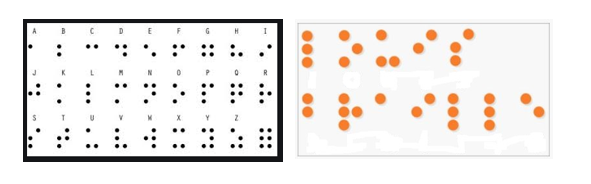 Pomocí šestibodové „mřížky“ si můžeš vyzkoušet zapsat své jméno (bez diakritiky) – viz vzor níže. (Míša)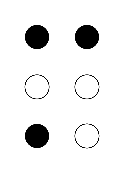 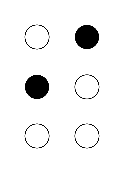 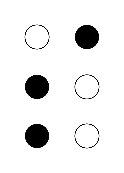 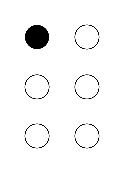 Informatika – učitel: Mgr. Michaela Blažková                             kontakt: Michaela.Blazkova@zshajeslany.cz                                                    Informatika – učitel:   Bc. Jakub Fric                                                             kontakt: Jakub.Fric@zshajeslany.cz                                                                                     Zopakuj si učivo v následujícím testu. Test je možné vyplnit v Google Učebně nebo poslat správné řešení na e-mail vyučující/ho.1. Základní vstupní zařízení PC je klávesnice, základní výstupní zařízení je:monitortiskárna2. Ve Windows vyvoláme operaci KOPÍROVÁNÍ klávesami:Ctrl + XCtrl + CCtrl + V3. K napsání velkého písmene použijeme klávesu:CtrlAltShiftEsc4. Vyber správně napsanou e-mailovou adresu:info@cz.skodawww.nova.czinfo@skoda.cz5. Který z uvedených programů je určen k psaní textů?PowerPointExcelWord6. Trvalé zapnutí velkých písmen se provede klávesou:Num LockScroll LockCaps Lock7. Numerická část klávesnice se vypíná klávesou:Num LockScroll LockCaps Lock8. Klávesová zkratka Ctrl + V se používá kvyjmutívypnutívloženívráceníZačátek formulářeKonec formuláře9. Které zařízení při práci na počítači nutně nepotřebujeme?tiskárnuklávesnicimonitorHudební výchova – učitel: Bc. Barbora Nepilová                           kontakt: Barbora.Nepilova@zshajeslany.czPro navození dobré nálady si můžeme zazpívat oblíbenou píseň a pokračovat ve tvorbě vlastní pohybové činnosti (tance, kroky) ☺.Výtvarná výchova – Mgr. Michaela Blažková                              kontakt: Michaela.Blazkova@zshajeslany.cz                                                    Využij aktuální situaci jako inspiraci pro výtvarné tvoření. Protože teď trávíme doma více času, než jsme běžně zvyklí, námětem může být tvůj výhled z okna. Můžeš také nakreslit svůj portrét s rouškou, který bude právě díky roušce o mnoho snazší.  Vyhlašuji soutěž o nejhezčí portrét v roušce. Svůj nakreslený obrázek vyfoť/ naskenuj a pošli na můj e-mail do úterý 19. 5. Po následném hlasování bude vyhodnoceno 5 nejhezčích obrázků, jejichž autoři budou oceněni drobnou odměnou. Pracovní výchova – Mgr. Michaela Blažková                                kontakt: Michaela.Blazkova@zshajeslany.cz                                                    Pomáhej rodičům s domácími pracemi, s přípravou pokrmů, starej se o pokojové květiny, pomáhej na zahradě, pozoruj rostliny v přírodě.Tělesná výchova – Bc. Jakub Fric                                                                    kontakt: Jakub.Fric@zshajeslany.cz                                                                                     Zacvič si kruhový trénink z následujícího videa alespoň 2x do týdne. Své cvičení se zapiš, ve které dny jsi si zacvičil. https://www.youtube.com/watch?v=U2VEo87Y0moSnaž se dodržet dané cviky a správnost provedení a dodržení časového limitu.Nejdříve se podívej na video aby jsi viděl jaké cviky budeš provádět.